1.3	to review and revise Resolution 646 (Rev.WRC-12) for broadband public protection and disaster relief (PPDR), in accordance with Resolution 648 (WRC-12);Background:  Resolution 646 (Rev.WRC-12) encourages administrations, for the purpose of achieving regionally harmonized frequency bands/ranges for PPDR, to consider certain frequency bands when undertaking their national planning.  Under agenda item 1.3, Resolution 648 (WRC-12) calls for the ITU-R to study technical and operational issues relating to broadband PPDR and its further development, taking into account:	–	technical requirements for PPDR services and applications;	–	the evolution of broadband PPDR through advances in technology, and	– 	the needs of developing countries.In its studies under this agenda item, ITU-R Working Party 5A is proposing to suppress Report ITU-R M.2033, “Radiocommunication objectives and requirements for public protection and disaster relief”, as it is producing a new Report ITU-R M.[PPDR].  This new Report will address the three bullets above. Therefore, the changes to Resolution 646 (Rev.WRC-12) should reflect that work and focus on improving interoperability and cross-border coordination.The benefits resulting from the use of regionally or internationally harmonized frequency bands have been well-documented in the Resolution and in many studies and reports. These benefits include, among others, achieving economies of scale and expanded equipment availability, possibly increasing competition and improved spectrum management and planning.  In emergency and disaster relief situations, the benefits of harmonization also include enhanced cross-border circulation of equipment and increased potential for interoperability of communications when a country receives assistance from other nations.Any revision to Resolution 646 (Rev.WRC-12) should accomplish the following:Promote harmonization through the establishment of “core” common ranges for PPDREnable flexibility by facilitating the smooth adoption of advanced technologies for PPDR.Since the adoption of Resolution 646 in 2003, there have been many changes in the public safety environment, often as a result of major disasters.  Administrations have introduced new technologies (e.g. LTE in the U.S.) and they have adopted new band plans (e.g., the U.S. and Canadian 700 MHz band plans for public safety).  However, no changes could be reflected in the guiding Resolution without WRC action.  This is increasingly viewed as a cumbersome mechanism.Therefore, it would be advisable to institute a mechanism that would allow administrations to more easily provide updated information on their band plans and the technologies they intend to use.  This would facilitate harmonization of both frequency arrangements and technologies.  It is equally important for economies of scale and cross-border circulation that a limited number of bands are used for public safety operations.  Therefore, it would be helpful to maintain a list of core common frequency ranges in the Resolution. This would encourage the adoption of regionally harmonized bands that would provide beneficial implications for economies of scale. The specific information regarding which Regions or administrations were employing which part(s) of the bands could be detailed in a revision of Recommendation ITU-R M.2015, “Frequency arrangements for public protection and disaster relief radiocommunication systems in UHF bands in accordance with Resolution 646 (Rev.WRC-12)” (which would have to be consequentially appropriately modified to include all bands in Resolution 646).  The benefit of this approach is that it would not require WRC action for an administration to include its PPDR usage. Furthermore, the inclusion of the bands in the Resolution, without specifying countries, would encourage wider use of globally harmonized bands, with its obvious benefits for economies of scale, cross-border coordination, and interoperability.The CPM Report that was approved in the second session of the CPM in Geneva, 23 March to 2 April 2015, presents four Methods to satisfy WRC-15 agenda item 1.3.  Method D of the CPM text for WRC-15 agenda item 1.3 modifies Resolution 646 (Rev. WRC-12) to include suitable global and regional tuning ranges for PPDR operations with their specific frequency arrangements and any national use covered through non-mandatory reference to Recommendation ITU-R M.2015.  The global tuning ranges proposed under Method D for the provision of PPDR solutions are the 700/800 MHz frequency tuning ranges, or parts thereof, as described in the most recent version of Recommendation ITU-R M.2015.One concern with Method D of the CPM text for WRC-15 agenda item 1.3, expressed during the second session of the CPM, was the indeterminate value of the 700/800 MHz ranges in the resolves part of the draft regulatory text in this method.  The proposal below addresses this concern.MOD	IAP/7A3/1RESOLUTION 646 (Rev.WRC-)Public protection and disaster reliefThe World Radiocommunication Conference (Geneva, ),considering)	that the term “public protection radiocommunication” refers to radiocommunications used by responsible agencies and organizations dealing with maintenance of law and order, protection of life and property and emergency situations;)	that the term “disaster relief radiocommunication” refers to radiocommunications used by agencies and organizations dealing with a serious disruption of the functioning of society, posing a significant widespread threat to human life, health, property or the environment, whether caused by accident, natural phenomena or human activity, and whether developing suddenly or as a result of complex, long-term processes;)	the growing telecommunication and radiocommunication needs of public protection agencies and organizations, including those dealing with emergency situations and disaster relief, that are vital to the maintenance of law and order, protection of life and property, disaster relief and emergency response;)	that public protection and disaster relief applications are mostly narrow-band supporting voice and low data-rate applications, ;g)	that new technologies for wideband and broadband public protection and disaster relief applications are being developed in various standards organizations; h)	that continuing development of new technologies such as International Mobile Telecommunications (IMT) and Intelligent Transportation Systems (ITS) may be able to support or supplement advanced public protection and disaster relief applications;i)	that some commercial terrestrial and satellite systems are complementing the dedicated systems in support of public protection and disaster relief, that the use of commercial solutions will be in response to technology development and market demands and that this may affect the spectrum required for those applications and for commercial networks;j)	that Resolution 36 (Rev. Guadalajara, 2010) of the Plenipotentiary Conference urges Member States Parties to the Tampere Convention to take all practical steps for the application of the Tampere Convention and to work closely with the operational coordinator as provided for therein;k)	that Recommendation ITU-R M.1637 offers guidance to facilitate the global circulation of radiocommunication equipment in emergency and disaster relief situations;)	that administrations may have different operational needs and spectrum requirements for public protection and disaster relief applications depending on the circumstances;)	that the Tampere Convention on the Provision of Telecommunications Resources for Disaster Mitigation and Relief Operations (Tampere, 1998), an international treaty deposited with the United Nations Secretary-General and related United Nations General Assembly Resolutions and Reports are also relevant in this regard,recognizinga)	the benefits of spectrum harmonization such as:–	increased potential for interoperability;–	a broader manufacturing base and increased volume of equipment resulting in economies of scale and expanded equipment availability;–	improved spectrum management and planning; and–	enhanced cross-border coordination and circulation of equipment;b)	that the organizational distinction between public protection activities and disaster relief activities are matters for administrations to determine at the national level;c)	that national spectrum planning for public protection and disaster relief needs to have regard to cooperation and bilateral consultation with other concerned administrations, which should be facilitated by greater levels of spectrum harmonization;d)	the benefits of cooperation between countries for the provision of effective and appropriate humanitarian assistance in case of disasters, particularly in view of the special operational requirements of such activities involving multinational response;e)	the needs of countries, particularly the developing countries, for costcommunication equipment;f)	g)	;h)	i)	that in times of disasters, if most terrestrial-based networks are destroyed or impaired, amateur, satellite and other non-ground-based networks may be available to provide communication services to assist in public protection and disaster relief efforts;j)	that the amount of spectrum needed for public protection on a daily basis differ significantly between countries, that certain amounts of spectrum are already in use in various countries, and that in response to a disaster, access to additional spectrum on a temporary basis may be required;)	that not all frequencies within an identified common frequency range will be available within each country;)	that the identification of common frequency range within which equipment could operate may ease the interoperability and/or inter-working, with mutual cooperation and consultation, especially in national, regional and cross-border emergency situations and disaster relief activities;notinga)	that many administrations us frequency bands below 1 GHz for narrow-band  applications;)	that public protection and disaster relief agencies and organizations have an initial set of requirements, including but not limited to interoperability, secure and reliable communications, sufficient capacity to respond to emergencies, priority access in the use of non-dedicated systems, fast response times, ability to handle multiple group calls and the ability to cover large areas as described in Report ITU-R M.;)	that, while harmonization may be one method of realizing the desired benefits, in some countries, the use of multiple frequency bands can contribute to meeting the communication needs in disaster situations;)	that many administrations have made significant investments in public protection and disaster relief systems;)	that flexibility must be afforded to disaster relief agencies and organizations to use current and future radiocommunications, so as to facilitate their humanitarian operationsemphasizinga)	that the frequency this Resolution are allocated to a variety of services in accordance with the relevant provisions of the Radio Regulations and are currently used intensively by  services;)	that flexibility must be afforded to administrations:–	how much spectrum to make available for public protection and disaster relief from the this Resolution in order to meet their particular national requirements;–	the need and timing of availability as well as the conditions of usage of the bands identified in for  in order to meet specific national situationsresolves1	to strongly recommend administrations to use regionally harmonized bands for public protection and disaster relief to the maximum extent possible, taking into account the national and regional requirements and also having regard to any needed consultation and cooperation with other concerned countries;	to encourage administrationsregionally harmonized frequency ranges for their plann:–	in Region 1: 380-470 MHz;–	in Region 3: 406.1-430 MHz, 440-470 MHz 4 940-4 990 MHz;	that the of frequency ranges for public protection and disaster relief does not preclude the use of these frequenc by any application within the services to which these frequenc are allocated and does not preclude the use of nor establish priority over any other frequencies for public protection and disaster relief in accordance with the Radio Regulations;	to encourage administrations, in emergency and disaster relief situations, to satisfy temporary needs for frequencies in addition to what may be normally provided for in agreements with the concerned administrations;	that administrations encourage  agencies and organizations to utilize both existing and new technologies and solutions, to the extent practicable, to satisfy interoperability requirements and to further the goals of public protection and disaster relief;	to encourage administrations to facilitate cross-border circulation of radiocommunication equipment intended for use in emergency and disaster relief situations through mutual cooperation and consultation without hindering national legislation;	that administrations encourage public protection and disaster relief agencies and organizations to utilize relevant ITU-R Recommendations in planning spectrum use and implementing technology and systems supporting public protection and disaster relief;	to encourage administrations to continue to work closely with their public protection and disaster relief community to further refine the operational requirements for public protection and disaster relief activities;	that manufacturers should be encouraged to take this Resolution into account in future equipment designs, including the need for administrations to operate within different parts of the ,invites ITU-R1	to continue its technical studies and to make recommendations concerning technical and operational implementation, as necessary, for advanced solutions to meet the needs of public protection and disaster relief radiocommunication applications, taking into account the capabilities, evolution and any resulting transition requirements of the existing systems, particularly those of many developing countries, for national and international operations;2	to .Reasons: This approach preserves the harmonized PPDR frequency core ranges/bands within Resolution 646 while introducing greater flexibility by allowing new arrangements in these ranges/bands to be addressed through updates to Recommendation ITU-R M.2015 on PPDR frequency arrangements. Inclusion of common core frequency ranges in Resolution 646 will encourage the use of that spectrum for public safety, resulting in greater economies of scale and facilitated cross-border coordination and interoperability, which are beneficial to public protection and disaster relief operations.  Moving the details of administration-specific implementations within the specified ranges in the resolution to a Recommendation will ease the revision process by no longer requiring WRC action to introduce revisions.SUP	IAP/7A3/2RESOLUTION 648 (WRC-12)Studies to support broadband public protection and disaster reliefReasons:	The suppression of this Resolution is consequential to the completion of the review and revision of Resolution 646 (Rev. WRC-12).World Radiocommunication Conference (WRC-15)
Geneva, 2–27 November 2015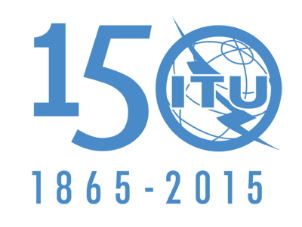 INTERNATIONAL TELECOMMUNICATION UNIONPLENARY MEETINGAddendum 3 to
Document 7-E21 August 2015Original: EnglishMember States of the Inter-American Telecommunication Commission (CITEL)Member States of the Inter-American Telecommunication Commission (CITEL)Proposals for the work of the conferenceProposals for the work of the conferenceAgenda item 1.3Agenda item 1.3